ПРОФСОЮЗ РАБОТНИКОВ НАРОДНОГООБРАЗОВАНИЯ И НАУКИ РФ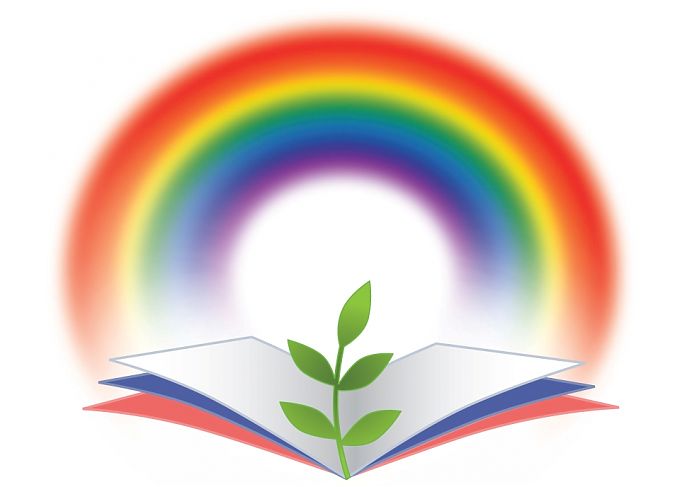 ПУБЛИЧНЫЙ ОТЧЕТИкрянинской территориальной организации профсоюза работников образования и науки РФ за 2018годс. ИкряноеОсновная задача Икрянинской районной организации Профсоюза работников образования – представление и защита индивидуальных и коллективных трудовых, социально - экономических прав и интересовчленов профсоюза в вопросах занятости, трудовых отношений, условий и оплаты труда, охраны здоровья и соблюдения, социальных гарантий работников образования. Важнейшим показателем в оценке эффективности организационно-уставной деятельности районной и первичных организаций Профсоюзаявляется уровень профсоюзного членства работников. Основные направления работы районной организации Профсоюза образования определялись с учетом вышеназванных задач.   Одной из главных задач районной профсоюзной организации на предстоящий период является укрепление профсоюзной организации, привлечение в Профсоюз новых членов, повышение эффективности деятельности профсоюзной организации. Общая характеристикаНа территории муниципального образования «Икрянинский район» функционируют  образовательные учреждения :Общеобразовательные учреждения -  21Учреждения дополнительного образования – 1. МБУ ДО «Центр дополнительного образования».Дошкольные учреждения – 13.Общее количество Образовательных учреждений, в которых созданы первичные профсоюзные организации 35.. Общее количество первичных профсоюзных организаций – 35.Общее количество первичных профсоюзных организаций – 35.Всего работающих в организациях, где есть члены профсоюза – 1437 человек (2018г. - 1410) Из них состоящих на профсоюзном учёте в территориальной организации Профсоюза – 1047 человек. (2018г. – 1061)Охват профсоюзным членством -72,7% (2018г. - 75%)   Среди общеобразовательных школ -21, дошкольных образовательных организаций -12, Дополнительного образования -1, Профсоюзная организация управления образования -1. Организаторская работаРуководящим органом является районный
Совет Икрянинской районной организации Профсоюза работников народного образования и науки РФ, избранный в количестве 34 человек, в состав президиума Совета входят 5 человек, районной ревизионной комиссии – 3 человека.
Основные направления деятельности  районной организации Профсоюза
работников образования: совершенствованиеи повышениеэффективностипрофсоюзнойдеятельностипозащитепрофессиональных, трудовых, социально-экономических прав и интересов членов профсоюза.
- сохранение действующих социальных льгот и гарантий.
- повышение социального статуса работников образования.
- ведение коллективных переговоров и заключение отраслевого
соглашения от имени работников образования,
- укрепление и развитие социального партнерства, взаимопомощи и 
сотрудничества. принятие участия в разработке программ, касающихся дальнейшего развития образования в районе.- осуществление общественного контроля по соблюдению Трудовогозаконодательства и охраны труда.Работа по мотивации профсоюзного членства с председателями ППО на собраниях, индивидуально, учета членов Профсоюза регулярно на конец года и по необходимости, проведение сверок профсоюзных документов, обеспеченность бланками профсоюзных билетов по заявлению.Обучено 41 человека, в том числе 24 председателя первичных профсоюзных организаций.В ППО составляются  планы работы выборных органов на основе устава Профсоюза и положения первичной организации Профсоюза, в которых раскрываются задачи и полномочия выборных профсоюзных органов первичной профсоюзной организации.      Работа районного комитета  профсоюза с первичными профсоюзными организациями  направлена на усиление работы  по решению уставных задач (рассмотрение вопросов на президиумах, заседаниях выборных органов первичных организаций Профсоюза, проведение конкурсов и мероприятий).Эффективная работа первичных организаций по реализации уставных целей и задач, мотивации профсоюзного членства, обучению актива.В 2018 г.  профсоюзные кадры и актив приняли активное участие в обучающих мероприятиях: В течение года молодые педагоги принимали участие  в  «Эстафетах Молодежных советов» при Астраханской областной организации Профсоюза образования. ( Володарский р-н.,  Камызякский район, Приволжский р-н, Наримановский р-н.) 24 апреля 2018 года на базе Института развития образования обучающий семинар для внештатных правовых инспекторов труда ( 2 человека)26 апреля 2018 г. обучающий семинар на тему: «Порядок проведения специальной оценки условий труда» ( 5 человек). .Выступала с опытом работы внештатный технический инспектор труда Икрянинской территориальной организации профсоюза работников народного образования и науки РФ Черницова Елена Петровна.С целью повышения профессионализма педагогических кадров проводились:С 10  по 28 апреля состоялись испытания  профессионального 10-го  конкурса  "Воспитатель года - 2018». Участниками стали  11 педагогов дошкольного образования района – воспитатели, учителя-логопеды и педагог дополнительного образования. Победителем стала воспитатель  МБОУ «Икрянинской НОШ» Присяжная Анастасия Константиновна. 20 апреля 2018 года Муниципальное общеобразовательное бюджетное учреждение "Житнинская СОШ" 50-летний юбилей.Районный праздник «День учителя» (прием у главы). Районный конкурс «Лучший детский сад года».Районный конкурс среди дошкольных организаций  на украшение к Новому году «Зимняя сказка»  .В соответствии с планом проведения Года охраны труда и в целях повышения эффективности работы профсоюзных организаций поформированию ответственного отношения к безопасности труда иинформированию проведен конкурс «Профсоюз за охрану труда!» Номинации: буклет, листовка и видеоролик до 2 минут. Конкурс  агитбригад по Охране труда.4 октября прошла Областная спартакиада работников системы образования. Команда Икрянинского района традиционно приняла участие в соревнованиях. Наши успехи: 3 место - 3 место (Бабаев М.Б.) , в личном зачете в соревнованиях по Дарсту - Щербаков В.С., Гаврилова Е.В .заняли 2 место и общее командное по Дарсту - 2 место. В перетягивании каната наша команда заняла 3 место.11 октября состоялась Спартакиада работников муниципальных учреждений Икрянинского района. Команды принимали участие в различных видах: «Дартс», «Броски по кольцу», «Скипинг», «Стрельба из пневматической винтовки», «Метание набивного мяча», "Поднятие гири", «Волейбол» участие в конкурсе.25 декабря Встреча с руководителями образовательных  учреждений и  И.о . главой района Бутузовой Н.Г. «С новым годом!».Икрянинская территориальная профсоюзная организация активно принимала участие в акциях, организуемых областным Профсоюзом и ФНПР.1 Мая в день международной солидарности трудящихся всего мира Икрянинская территориальная организация профсоюза приняла активное участие в митинге под девизом "За достойную работу, зарплату, жизнь!" ( МБОУ «Икрянинская СОШ», МБОУ «Ильинская СОШ», МБУ ДО «Центр дополнительного образования», МБОУ «Икрянинская НОШ», МБДОО детский сад «Журавушка») .В рамках  Всемирного Дня охраны труда в ОУ прошли мероприятия (спортивные праздники, тренинговые занятия) под девизом "Стресс на работе - коллективный вызов".  Организованы профсоюзные собрания в коллективах под девизом: «Нет повышению пенсионного возраста!» 20.06 – 29.06.2018 г.Организован сбор подписей в адрес депутатов Государственной Думы РФпод обращением профсоюзов о своем протесте против повышенияпенсионного возраста 860 подписей.Тематическое анкетирование, посвященное изучению общественного мнения учителей по актуальным вопросам формирования национальной системы учительского роста (НСУР).Участие в мониторинге  по вопросу изучения  и выявления особенностей условий труда педагогических работников, работающих с обучающимися с ОВЗ и инвалидностью в условиях коррекционных школ и инклюзивного образования.Работа с молодежьюОдним из направлений работы ТОП является работа с молодыми педагогами района. В районе есть  Совет молодых педагогов (СМП). Цель работы МС привлечь в Профсоюз новых членов (особенно молодёжи), создание в организациях мотивационной среды для вступления в Профсоюз, повысить эффективность деятельности профсоюзных организаций и председателей профсоюзных организаций всех уровней. Очевидно, что представить будущее профсоюзного движения, укрепление его рядов, повышение эффективности деятельности невозможно без молодежной политики в Профсоюзе.    2 молодых педагога района  входят в состав областного молодежного совета. Деятельность совета направлена на реализацию комплекса мер по повышению статуса молодого педагога и престижа педагогической профессии.Председателем молодежного совета является  Стемасова Тамара Николаевна МБОУ «Икрянинская НОШ».Молодежным советом проведены такие мероприятия как: Акция «Поздравь учителя», Круглый стол «Роль профсоюзной организации в повышении качества образования», Районный конкурс – акция «Профсоюз за охрану труда!», Акция "Добрый Новый год".Работа с молодежью должна быть стимулом для развития молодежных инициатив, и эти инициативы необходимо активно поддерживать и развивать в нашем районе. Деятельность по охране труда   Труд является частью нормального образа жизни человека. Право на труд в безопасных и здоровых условиях труда неразрывно связано с охраной труда, решению проблем которой придается особое значение. Профсоюз определяет осуществление контроля за деятельностью работодателя в области создания в организации здоровых и безопасных условий труда, гарантированных ст. 37 Конституции Российской Федерации, как одну из своих приоритетных задач. В соответствии с планом работы Икрянинской районной профсоюзной организации по охране труда проводились обследования состояний охраны труда (46 обследований) в  22 образовательных организациях.Финансирование мероприятий по охране труда:3809 тыс. руб. (4196 тыс. руб - 2017г.) Медосмотры – 3360  тыс.руб. (3420 тыс. руб - 2017г.) Возврат ФСС -4 организации:МБОУ «Чулпанская СОШ» - 9343,67коп.МБУДО ЦДО- 13686,2коп.МБОУ «Икрянинская СОШ» - 10887,83 коп.МБДОУ д/с «Подсолнышек» с. Икряное – 6577,04коп.Соглашения по охране труда имеются в образовательных учреждениях. Работники, в соответствии с коллективными договорами, обеспечены спецодеждой, обувью и другими средствами индивидуальной защиты.Своевременно была проведена работа по подготовке учреждений к новому учебному году и выполнением мероприятий по созданию безопасных и здоровых условий труда.Большая работа по охране труда ведется непосредственно в первичных профсоюзных организациях: проводятся дни здоровья, спортивные соревнования, организуются оздоровительные мероприятие, активное  участие в мониторингах по исследованию состояния здоровья, условий трудовой деятельности и образа жизни.Не во всех образовательных учреждениях созданы уголки по охране труда.       В образовательных учреждениях ведется, обновляется  документация по охране труда, благодаря обучающим  семинарами и оказанием методической помощи главного инспектора по охране труда обкома профсоюза. ПРОВЕРКИ Выездная проверка 25 сентября 2018 г в соответствии с распоряжением № 5 от 26.06.2018 г. областной организации Профсоюза образования в МБОУ «Ниновская ООШ» и  МБОУ «Икрянинская НОШ» « «Соблюдение работодателями законодательства по охране труда» совместно с  главным правовым инспектором Апяном Г.М. и инспектором по охране труда Курочкиной С.В.    В соответствии с распоряжением председателя областной организации Профсоюза образования № 1 от 26 января 2018 года 15 февраля 2018 года была оказана методическая помощь руководителю МБОУ «Оранжерейнинская СОШ» Хариной Л.Г. и председателю первичной профсоюзной организации Белянкиной О.А. по вопросу соблюдения работодателем законодательства по охране труда инспектором по охране труда Курочкиной С.В. Проведена  общепрофсоюзная тематическая проверка по осуществлению контроля за безопасной эксплуатацией зданий и сооружений образовательных организаций « О состоянии условий охраны труда» (7 организаций).Проверки образовательных учреждений в обязательном порядке проводились в ходе приёмки учреждений к началу нового учебного года. В работе районной комиссии муниципальных образований по проверке готовности к новому учебному году участвовал  председатель \топ и нештатный инспектор по ОТ, специалисты управления образования. Проверялось выполнение требований санитарно-гигиенической и пожарной безопасности, готовность кабинетов, пищеблоков, учебных, мастерских, спортзалов, приказов по охране труда на начало учебного года, состояние и наличие документации по вопросам охраны труда.  Замечания сделанные при приемке к новому учебному году были устранены (ремонт полов классе, ремонт титана на пищеблоке, установление обрешетки на отопительную систему ) .Для обеспечения планомерной работы по охране труда и технике безопасности, создания здоровых и безопасных условий труда работникам образовательных учреждений в образовательных учреждениях разработаны и реализуются мероприятия по улучшению условий охраны труда. В течение 2018 года на президиумах районной профсоюзной организацией были рассмотрены вопросы:- О проведении Всемирного дня охраны труда в 2018 году;-об участии районной профсоюзной организации в приёмке готовности муниципальных образовательных учреждений к новому 2016-2017 учебному году.В марте - апреле в образовательных учреждениях района проводились Дни охраны труда, разрабатывались рекомендации по организации работ по охране труда, распространялись информационные бюллетени.В рамках  Всемирного Дня охраны труда в ОУ прошли мероприятия (спортивные праздники, тренинговые занятия) под девизом "Стресс на работе - коллективный вызов".  Информационная работа.Большую роль в повышении эффективности мотивационной работы играет информационная  деятельность. Большую роль в повышении эффективности мотивационной работы играет информационная  деятельность. Информационная работа – наиважнейшее направление в деятельности районной организации, которое необходимо поднимать нам на более качественный уровень.Районная организация взаимодействует с газетой «Северо-Каспийская правда» (статьи к юбилейным датам, опыт  работы ППО, освещение мероприятий и акций) 8 статей.  Действует единая информационная система для первичных организаций (электронная почта).,Телефон, факс, Дневник.ру, стенды, уголки, листовки, буклеты. Икрянинская ТОП имеет свою страничку на сайте управления образования, на сайте областной организации профсоюза, регулярно предоставляя информацию о районных мероприятиях и работе первичных организаций ОУ. Но далеко не все ППО предоставляет информацию для сайта.  Считаю, что этого крайне недостаточно. Обращаю ваше внимание на тональность, с которой проводится информационная кампания и агитация, в газете «Мой профсоюз»   Мы с вами сегодня живем в век бурного развития информационных технологий. Общество уже не мыслит себя без компьютерной, цифровой техники, интернета которые превратились, по сути, в первых помощников в повседневной жизни. Дома, на работе и в дороге – мы постоянно находимся в глобальном информационном поле, а коммуникативный ресурс социальных сетей стал не только местом общения молодежи, но и мощнейшим инструментом формирования общественного мнения. Не учитывать значение этой реальности в нашей работе нельзя. Мы должны с вами ясно осознавать, что даже одна строчка «В Дневнике» или «Фейсбуке» может породить последствия большие, чем целая речь руководителя с трибуны. Поэтому в текущем году нам нужно максимально усилить информационную работу и активному использованию новых  PR-технологий, социальной рекламы, интернет-форумов. Необходимо разработать и использовать информационно - имиджевую продукцию с профсоюзной символикой. Результат информационной работы – это когда люди видят прямую связь между установлением дополнительных мер защиты, льгот, гарантий, предотвращения принятия непродуманных решений и членством в Профсоюзе.Правовая защита.   В образовательных учреждениях производятся выплаты компенсационного характера:  - за коммунальные расходы. Вовремя и в полном объёме осуществляются выплаты женщинам, находящимся в отпуске по уходу за ребёнком.      По договору с РБ проводятся  обязательные  бесплатные медицинские осмотры для  всех сотрудников образовательных учреждений. Социальное партнерство.    Территориальная  организация профсоюза работников народного образования и науки сотрудничает с управлением образования, отделением социального развития, главой района. Представляя социально-экономические интересы и защищая профессиональные права работников, председатели первичных организаций входят в состав комиссий по трудовым спорам. Икрянинская территориальная организация совместно с управлением образования  проводит  мониторинг по изучению оплаты труда педагогических  работников.Председатель Икрянинской ТОП входит в состав общественного совета при управлении образования, общественный совет администрации МО «Икрянинский район» при главе. 6 декабря в Москве на площадке МГТУ имени Н.Э. Баумана на V Всероссийское совещание работников  сферы дополнительного образования детей, посвящённое 100-летию системы дополнительного образования  Сапрыкана О.В. приняла участие с выступлением.В октябре подписано партнерское соглашение с Салоном «Ортопедические изделия» (с.Икряное), который   обязуется предоставлять скидку 10 % и льготы на товары и услуги членам профсоюза работников народного образования и науки РФ Икрянинского района 29 декабря 2018г. подписано и зарегистрировано территориальное соглашение между управлением образования и ТОП на 2018-2020г.  Активно стали развиваться инновационные формы социальной поддержки членов Профсоюза: КПК (кредитно-потребительский кооператив) «Перемена» НПФ (отраслевой негосударственный пенсионный фонд) «Образование и наука»  Уважаемые коллеги!В отчетный период Икрянинская территориальная  организация Профсоюза активно представляла и защищала социально - трудовые права и профессиональные интересы членов Профсоюза, взаимодействуя с органами законодательной и исполнительной власти района, муниципалитетом и работодателями. В 2019 году не теряют актуальности и остаются приоритетными вопросы эффективности партнерского взаимодействия, системного повышения профессионализма профсоюзного актива и кадров, действенного использования наработанного опыта, развития информационных форм работы и инноваций.Задачи развития районной организации профсоюза на 2019 год: - сохранение единства организации как одного из гарантов социально-экономической стабильности; - своевременное и качественное информирование работников о деятельности профсоюзной организации; - повышение мотивации профсоюзного членства и охвата работников системы образования района профсоюзным членством; - усиление работы с молодыми педагогическими кадрами района; - повышение уровня правовых знаний и рост профессионализма профсоюзного актива; - усиление работы по обобщению и распространению опыта работы первичных профсоюзных организаций.     Понимать цель, ставить задачи, планировать действия, управлять процессом, прогнозировать результаты – без этого невозможно развитие. А без развития мы не нужны нашим педагогам! Ему нужны современный профсоюз и новые качественные результаты, где успех каждого – это победа всех. Миссия Профсоюзной организации – улучшить жизнь педагога в различных направлениях: от развлечения до становления педагогов - профессионалов.В современной образовательной организации нужен профсоюзный лидер, обладающий способностью и готовностью направить свою активность на работников и их взаимоотношения, целеустремленный, умеющий самостоятельно ставить цели и планомерно идти к их достижению, самокритичный, рефлексивный и осознающий необходимость собственного личностного и профессионального роста в аспекте реализации профсоюзной работы. На заседаниях Комитета выделены основные направления работы в рамках реализации данной проблемы:1) Повышение юридической компетентности председателей ППО.2) Развитие необходимых психологических и коммуникативных компетенций.Необходимо организовать практико-ориентированное обучение в рамках «круглых столов», обсуждая актуальные вопросы и проблемные зоны деятельности профсоюзной организации, с которыми так или иначе сталкивается в ходе своей работы каждый профсоюзный лидер, приглашая компетентных специалистов - профессионалов по каждой конкретной проблеме с имеющимся опытом успешной и эффективной Планируемые темы семинаров: - Особенности работы профсоюзного актива в ОУ.- Участие председателей ППО в работе по согласованию нормативно-правовых актов в образовательной организации.- Особенности эффективного контракта.- Профессиональный стандарт педагога.Основными целями профсоюзной организации являются: - представительство и защита социально-трудовых прав и профессиональных интересов членов Профсоюза;- обеспечение контроля за соблюдением трудового законодательства;- организация общественного контроля за состоянием охраны труда; -содействие улучшению материального положения, укреплению здоровья членов Профсоюза и их семей.Задачи: 1. Постоянно осуществлять: - юридическую, консультативную, методическую и материальную помощь членам профсоюза; - общественный контроль за соблюдением трудовых правил и норм охраны труда в отношении членов Профсоюза; - участие в урегулировании коллективных трудовых споров; - информационное обеспечение членов Профсоюза.2. Вести разъяснительную работу о роли профсоюза в современной действительности. 3. Проводить обучающие семинары для председателей первичных профсоюзных организаций. 4. Постоянно транслировать опыт методических рекомендаций по созданию мотивационной среды в образовательных организациях. Председатель территориальной
организации Профсоюза						О.В. Сапрыкина